附件3.云南健康码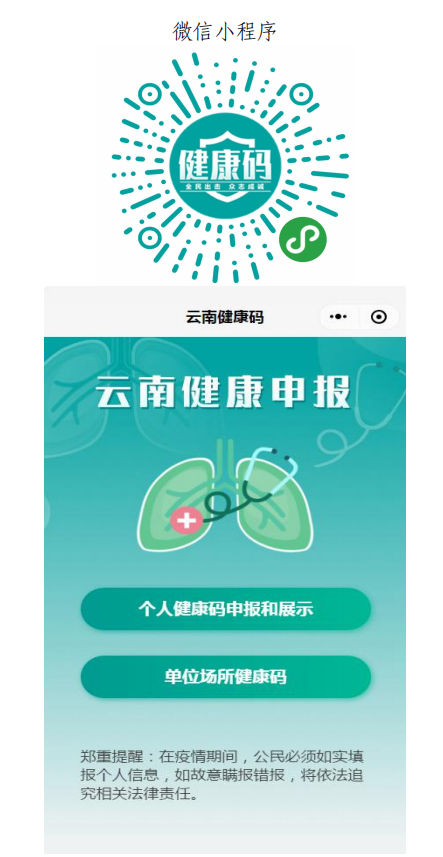 